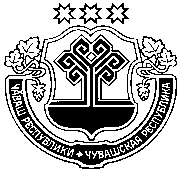 АДМИНИСТРАЦИЯ ПОРЕЦКОГО РАЙОНАЧУВАШСКОЙ РЕСПУБЛИКИОТДЕЛ КУЛЬТУРЫ, СОЦИАЛЬНОГО РАЗВИТИЯИ  АРХИВНОГО ДЕЛА429020, с. Порецкое                                                                            ул. Ленина, 3                                                                                        т. 2-15-63                                                                  	          E-mail: kult@porezk.cap.ru   12.12.2012 г. №                                                                         ________________________План проведения праздничных мероприятий, приуроченных ко Дню РеспубликиНачальник                                                                                    Н.В.ГрачеваМ.В.Малеева2-15-63№ п/пНаименование мероприятийСрок исполнения1«Акатуй» - районный праздник песни, труда и спортаИюнь2«Чипайне» (Солнышко) - районный фестиваль детского мордовского творчестваМай3«В краю ста тысяч песен» - литературно-музыкальный вечерМай4«Погуляем по старинке» - праздник улицы им. Г.Ф АрлашкинаИюнь5«Арта» - Межрегиональный праздник мордовского народного творчестваИюнь6«А родной край-это ты, Чувашия» - конкурс чтецовМай7«Край родной ты сердцу дорог» - праздники сел и деревеньМай- июнь8«С малой родины моей начинается Россия» - молодежный тематический вечерИюнь9«Чувашский край - земля моя родная» - конкурс чтецовМай10«Красотой душа полна» - выставка-конкурс художественной фотографииМай11Участие во Всероссийском фестивале народного творчества «Родники России» и  Всероссийском конкурсе мастеров декоративно-прикладного искусства «Русь мастеровая» (в рамках празднования Дня Республики).Июнь12«Горжусь тобой, моя Чувашия» - викторинаМай13«Чувашский край-земля моя родная» -выставка детского рисунка.Май14«Исторические уголки Чувашии» - видео урок ко дню Чувашской РеспубликиИюнь15«Мой край и я: чем больше узнаю, тем больше берегу» - уроки истории в краеведческом музееМай - июнь16«Из тысячи планет родного края лучше нет» - районный фольклорный праздникМай17 «Чувашия, Отечество мое!»- историко-поэтический вечерМай18«Мой край благословенный» - тематическая подборкаМай19«Листая книжные страницы, мы путешествуем по краю» - выставка-круизИюнь20«Сквозь века и испытание временем» - час историиИюнь21«Край чувашский – край родной!»- электронные презентацииИюнь22«Если есть у России душа – то она зовётся Чувашия» - краеведческий часИюнь23«Чувашия – республика моя» - викторина Июнь24«Верю в тебя, Чувашия» - недели информацииИюнь25«Край Чувашский, край наш милый, год от года расцветай» - буклеты, дайджестыИюнь26«Любимый край, тебя я прославляю!» - электронный альбомИюнь27«Край мой — капелька моей России» -  выставкаИюнь28«Всему начало здесь, в краю любимом» - игровая программаИюнь 29«А знаете ли вы свой край, район?» -викторинаИюнь30«Моя Республика» - книжная выставкаИюнь31 «Города Чувашии» - презентация книгиИюнь32«Мой край родной, в тебе – судьба России» - конкурс стиховИюнь33«Моя Чувашия» - литературная  выставкаИюнь34«Край Чувашский, край наш милый, год от года расцветай» - буклетИюнь35«Любимый край, тебя я прославляю!» - электронный альбомИюнь36«Путешествие по земле Улыпа» - краеведческая игра-путешествиеИюнь